12/17/2020	Chocolate Raspberry Sea Moss Smoothie - Good Food BaddieChocolate Raspberry Sea Moss Smoothie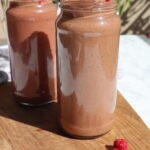 Antioxidant-Rich Chocolate Raspberry Sea Moss Smoothie made with all the best nutrient-dense ingredients: Cacao, Sea Moss, Avocado, Raspberries, Cucumber, and Dates. Try this smoothie recipe for a healthy, chocolatey treat to start your day!Course: Appetizer, Breakfast, SnackCuisine: American, Healthy Options, VeganKeyword: chocolate raspberry sea moss smoothie, chocolate raspberry smoothie, healthy chocolate smoothie, irish sea moss smoothieServings: 2Calories: 332kcalIngredients1/2 AvocadoPersian Cucumber (or small cucumber)1.5 cup Frozen Raspberries 1 tbsp Ground Flax Seedstbsp Raw Cacao Powder 1/4 cup Sea Moss Gel1.5 cup Almond Milk (or your favorite non-dairy milk) 3 Medjool Dates (pits removed)Ice, if neededInstructionsCombine all the ingredients into a high-powered blender and blend until smooth.If your smoothie is thicker than you’d like, add more almond milk. If you would like your smoothie thicker, add ice, until you reach your desired consistency.NotesThis recipe makes 2 smoothies.You can store the smoothies for up to a day in an airtight mason jar. Feel free to add your favorite protein powder to this drink!https://goodfoodbaddie.com/chocolate-raspberry-sea-moss-smoothie/	1/1Prep TimeCook TimeTotal Time3 mins3 mins6 mins